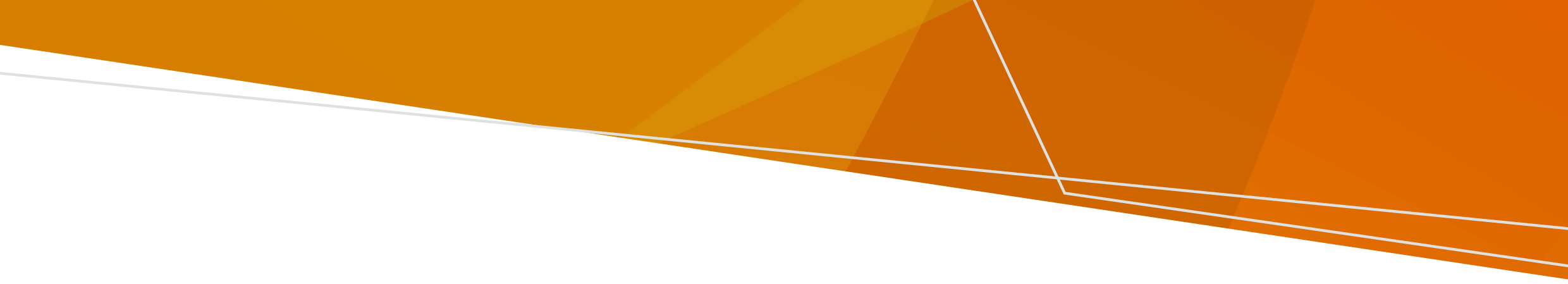 Mi̱ wi̱i̱ luny jɔk dhɔru kɛ kɔr nyɔ̱ac, kuɛn lääri titi kɛ ɣöö bi̱ rɔdu gaŋ yɛnɛ ji gɔalu kä mɔ de ji̱ moc kɛ buɔt ɔ kiɛ juey.Deri luny jɔk dhɔru a gɔaa idi/Cu met ja̱l, kët, kiɛ ge̱ri rɛy pi̱i̱ni nyɔac, cäŋɛ gua̱th mi̱ jany jany. Tit gaat kɛnɛ jiöök kiɛ nyaawni ɛ na̱n amäni lunydiɛn jɔk. Guɔp mi̱ te kɛ piw nyɔac kɛnɛ tuäk derɛ jua̱th kɛnɛ jɔaak nööŋ. /Cu rɔdu thie̱e̱k kɛ pi̱i̱ nyɔac kɛnɛ ɣöö lak tetku ni ciaŋ kɛ thabuuny.La̱thni wa̱a̱ri ti gaŋkɛ pi̱ kɛnɛ bilathtik kiɛ kum tetku mi̱ cothi̱ pinyKum gua̱th mi̱ ca tɛm kiɛ buɔ̱t mi̱ ja̱li rɛy pi̱ini nyɔac. Ji̱n mi̱ ca ji̱ moc kɛ buɔ̱t kiɛ cuci̱ kɛ tɛm, lak buɔ̱t kɛnɛ ɣöö ruacni kɛ Kimdu kɛ pɛ̈th. Guic ŋɔak titi ɛ ŋot /kani ni wä rɛc dhɔru: Nyɔc deriɛ ti jiäak jiääk ti ŋuan jakä wä rɛc dhɔru. ja̱a̱th kɛnɛ kara̱pɛ de kɛ ya̱r a /cikɛ de lät derɛ cuɔ̱ɔ̱ŋ duelu ya̱r thɔ̱ɔ̱l kɛnɛ ley tin kɔkiɛn de kɛ rɔ tɛ̈ɛ̈ rɛy duelu, gua̱th tɔ̱wä kuakni kiɛ kak. yäk piw tin jiäk tɔ ci rɔ dol t ɔ jɔɔduelu kɛ ɣöö de nyi̱i̱th dieth thi̱n kɛ dɛy rɛydɛ.mi̱ te kɛ mi̱ ci bool duelu, ji̱n biɛ dhil lak ɛ ŋot /kän ni luny jɔk dhɔru.Mi̱ thiɛlɛ kara̱pɛ, guic kua̱n kiɛ wal tin ma̱a̱thi' rɛy talacɛ̱̈ ji̱n biɛ göör i̱ bikɛ ya̱k kɛn diaal. /Cu gɛnɛrɛtɔr mi̱ ka̱pkɛ läät rɛy duel derɛ te kɛ tol lueŋä mi̱ jiääk mi̱ de ji̱ jakä ɣöö bi̱ te kɛ juey. Nyɔc derɛ piw mathdu jakä jiäk guil ram min bä piiku kä jɛ thiec jɛ mi̱ gɔw pi̱i mathurä ɛ deri kɛ math. Ji̱n mi̱ /ci te gua̱th pi̱i̱ni min bä piini nɛɛni diaal thi̱n deri̱ ca̱r kɛ ram min bä piiku kä jɛ mi̱ ci nyɔc piiku ya̱r, ruacni kɛ kumɛdu min thie̱e̱k kɛ ji./Cu kët dup piini, thok yiëër, kiɛ /cu wä kɛt rɛy puɔli kɛ ɣöö dɔŋ jiääk pi̱kiɛn.Nyɔc derɛ tha̱a̱ŋ kuakni dhɔaru woc gua̱thnikiɛn cetkɛ mathuri, thɛmin kiɛ thuɔpni. Ji̱n mi ci min gaŋ naath kɛ mac jek, /cuɛ guer kɛnɛ ɣöö ruac ni ji̱n kɛ kumɛdu min thie̱e̱k kɛ ji.  Mi̱ ca gua̱th lönyä piiniku ya̱r, /ci piiku löny a gɔaa deri ruac kɛ läät mathuri.Tit puɔ̱nydu Mɛmɛ mi̱ la te rɛy ciaŋä i̱ deri te kɛ cär ti ŋuan ti jiäk, mi̱ cɛ tuɔk moc rɔdu kɛ gua̱th mi̱ bi̱ puɔ̱nydu tit kɛ jɛ kɛnɛ luäk nɛɛniku tin nhɔki. Ji̱n mi̱ cääri kɛ ca̱r mi̱ di̱i̱t ɛlɔ̱ŋ, deri ji Jua̱th Wuɔthni yɔtä i̱kä kɛnɛ Pual Pua̱a̱ny Römä kɛ luäk baaŋ kɛ 1300 375 330. Ji̱n mi̱ diɛɛri kɛ kui puɔlä pua̱a̱nydu, guil Kimdu Cɔl 000 rɛy rikä mi̱ ruprup Ji̱n mi̱ /ci̱ rɔ lua̱ŋ kɛ yɔat, kä mi̱ luäŋi ja̱l deri wä duel ɔ thia̱k kɛ ji̱ mɔ. Ji̱n mi̱ te kɛ ram mi ŋäc ji̱ mi̱ te rɛy rikä, cɔl luäk (Lifeline) kɛ 13 11 14 kiɛ Beyond Blue kɛ 1300 224 636. Go̱r luäk yiööniMi̱ ca dhɔru däk ɛ nyɔc, ji̱n deri ro̱ŋ kɛ luäk yiööni rikä kɛl kɛ kui rikä mi̱ ruprup Kɛ kui lääri ti ŋuan guil https://emergencypayments.dffh.vic.gov.auBi luäk nyɔk kɛ riali̱kä kä bɛ te thi̱n mi̱ /ci rɔ lua̱ŋ kɛ ciaŋ dhɔru kɛ ɣöö cɛ däk, kiɛ ji̱n thiɛl gua̱th mi̱ de cop kɛ ji̱ dhɔru kɛ ni̱n ti bälkɛ ni̱n 7. Kɛ kui lääri ti ŋuan guilhttps://services.dffh.vic.gov.au/personal-hardship-assistance-programYiöw luäkä Däkä te kɛ thi̱n kɛ la̱a̱t kɛnɛ ram mi lät kärɔdɛ mi̱ ci yiööku bath kɛnɛ ci da̱k mi̱ di̱i̱t tuɔk kä jɛ. Ji̱n deri yiöw je̱k a wä ni kä juɔkni da̱ŋ 13 kɛ kɔr kä mi̱ ci da̱k tuɔk. Guil https://www.servicesaustralia.gov.au/natural-disaster-events?context=60042 kɛ kui lääri ti ŋuan Ji̱n deri ro̱ŋ kɛ luäk kä Yiöw Da̱kä Rikä Ɣöthtɛrɔlia locä gɔɔyä mi̱ ci̱ cuuc kɛ buɔ̱t mi̱ bɛc bɛ̱c ɛlɔŋ kiɛ ca dhɔru da̱k ɛlɔŋ ɛ nyɔc Ram mi̱ dël bɛ yiöw ti $1,000 jek kä bi gaat yiöw ti̱ $400 je̱k Guil https://www.servicesaustralia.gov.au/victorian-floods-october-2022-australian-government-disaster-recovery-payment kɛ kui lääri ti ŋuan. Cɔl Luääk nyɔac Locä gɔɔyä kɛ 1800 560 760 kɛ kui luäkä kɛ gua̱th kɔ̱cä lua̱k kɛnɛ luäk ti kɔkiɛn. Ji̱n mi̱ gööri luäk kɛ ti de luɔc ji̱, cɔl Insurance Council Australia’s disaster hotline kɛ̱ 1800 734 621. Mi̱ g̲̲o̲o̲ri ɣöö bi rie̱e̱t titi je̱k kä puɔmɛt, imëël pph.communications@health.vic.gov.au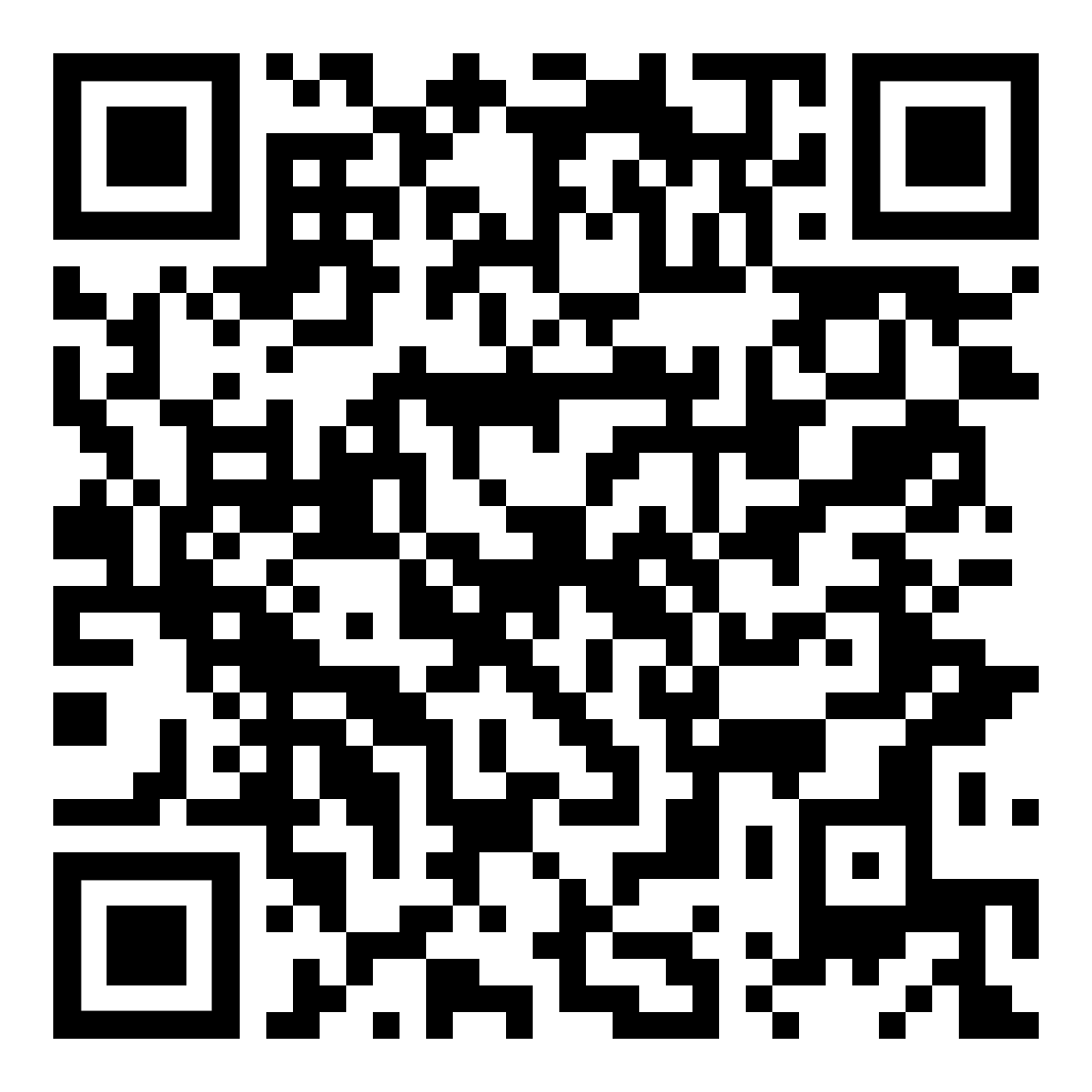 Luny cieŋ kɛ kɔr nyɔcLääri kɛ ɣöö deri cieŋ agɔaa idi kɛ kɔr nyɔc Nuer | Thok NathOFFICIAL